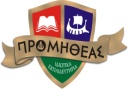 Στα Ιδιωτικά Εκπαιδευτήρια «Προμηθέας» ξεκινούν εισαγωγικά μαθήματα εκμάθησης Αρχαίων Ελληνικών για παιδιά από 10 ετών και άνω, με ιδιαίτερη έμφαση στη παιδαγωγική προσέγγιση και παιγνιώδη μορφή. Σκοπός είναι να λάβουν οι μαθητές τις βασικές γνώσεις των Αρχαίων Ελληνικών μέσα από πρωτότυπο υλικό, έτσι ώστε κατά τη φοίτησή τους στην 1η Γυμνασίου να είναι κατάλληλα προετοιμασμένοι για το αντίστοιχο αντικείμενο. Σημειώνουμε, επίσης, ότι η συμμετοχή είναι ελεύθερη και άνευ αντιτίμου.Ημερομηνία Έναρξης: Παρασκευή 5 Απριλίου 2013 και ώρα 14:15.Χώρος: Ιδιωτικό Γυμνάσιο «Προμηθέας, οδός Ελ. Βενιζέλου – Δ. Χατζή – Ν. Ιωνία ΒόλουΓια συνεχή ενημέρωση των δραστηριοτήτων μας  επισκεφθείτε την ιστοσελίδα μας www.promitheas.edu.gr.